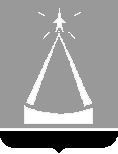 ГЛАВА  ГОРОДСКОГО  ОКРУГА  ЛЫТКАРИНО  МОСКОВСКОЙ  ОБЛАСТИПОСТАНОВЛЕНИЕ______________  №  _____________г.о. ЛыткариноО внесении изменений в Примерное положение об оплате труда работников муниципальных казённых учреждений города ЛыткариноНа основании ст.144 Трудового кодекса Российской Федерации, постановляю:Внести изменения в Примерное положение об оплате труда работников муниципальных казённых учреждений города Лыткарино, утверждённое постановлением Главы города Лыткарино от 30.09.2015           № 574-п «Об утверждении Примерного положения об оплате труда работников муниципальных казённых учреждений города Лыткарино», дополнив таблицу 1 строками 10, 11 следующего содержания:Начальнику отдела экономики и перспективного развития Администрации городского округа Лыткарино (Демидова О.Н.) обеспечить опубликование настоящего постановления в установленном порядке и размещение на официальном сайте города Лыткарино в сети «Интернет».3.     Контроль за исполнением настоящего постановления возложить на   первого  заместителя    Главы   Администрации   городского округа  Лыткарино  Иванову Л.С.                                                                    Е.В. Серёгин Первый заместитель ГлавыАдминистрации г.о. Лыткарино                                            Л.С. ИвановаЗаместитель Главы Администрацииг.о. Лыткарино                                                                         К.А. КравцовНачальник отдела экономикии перспективного развития  Администрации г.о. Лыткарино                                            О.Н. ДемидоваНачальник отдела развития предпринимательства и торговлиАдминистрации г.о. Лыткарино                                             П.К. РадиковЮридический отделРассылка:1.	Первый заместитель Главы Администрации г.о. Лыткарино Иванова Л.С.2.	Заместитель Главы Администрации г.о. Лыткарино Кравцов К.А.3.	Отдел экономики4.	Отдел развития предпринимательства и торговли5.	МКУ «Ритуал-Сервис Лыткарино»6.	Юридический отдел7.	КСП